FCIF:s föreningar inbjuds delta i skytte på hemmabanor på pistol 2022-05-02 – 2022-06-30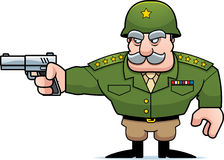 Tävlingsprogram	       	Tävlingen omfattar 6 precisionsserier om vardera 5 skott mot internationell pistoltavla.Skjutavstånd 25 meter. Skjuttid 5 minuter per serie. Vapen enligt SPF handbok.KlassindelningIndividuellt endast en klass, kallad motionsklass samt lagtävling 3-mannalag, mixed. Anmälan behöver inte göras. Anmälningsavgiften är 100 kronor per förening oberoende av antal skyttar. Beloppet behöver inte inbetalas. Det dras av vid utbetalning av ”prispengarna”. Deltagande förening erhåller 100 kronor per deltagare. Pengarna utbetalas när skytte på pistol och gevär är genomfört i juli.Skjutledare leder skjutningen och tar ansvaret såväl sportsligt som säkerhetsmässigt. Resultaten rapporteras till kansliet, med respektive klass och lagresultat till nedanstående mail. Resultaten skall vara kansliet tillhanda senast 2022-07-02.Lycka till med skyttet och välkomna med era resultat hälsar Per WikströmKanslichef